Plnění bude financováno z:  	SFDI - Globální položky: Neinvestiční prostředky ŘVC  na opravy infrastruktury vodních cest;ISPROFIN: 500 511 0001Plnění není pro ekonomickou činnost ŘVC ČRObjednávka bude zveřejněna v registru smluvVystavil: 			Schvaluje: 		XXXXXXXXXXXXXXXXXX	Ing. Lubomír Fojtů	ORE	ředitel ŘVC ČRSouhlasí:			XXXXXXXXXXXXXXXXXX	Správce rozpočtuZa dodavatele převzal a akceptuje:Dne:OBJEDNÁVKA č. 290/2022OBJEDNÁVKA č. 290/2022OBJEDNÁVKA č. 290/2022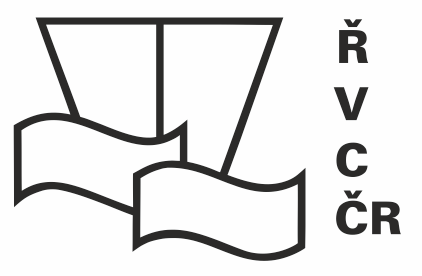 Odběratel:Ředitelství vodních cest ČRDodavatel:Vodohospodářský rozvoj a výstavba a. s.Adresa:Nábřeží L. Svobody 1222/12Adresa:Nábřežní 90/4Adresa:110 15 Praha 1Adresa:150 00 Praha 5 - SmíchovIČ:67981801IČ:47116901DIČ:CZ67981801DIČ:CZ47116901DIČ:Není plátce DPHDIČ:Bankovní spojení:XXXXXXXXXXXXXXXXXXBankovní spojení:XXXXXXXXXXXXXXXXXXČíslo účtu:XXXXXXXXXXXXXXXXXXČíslo účtu:XXXXXXXXXXXXXXXXXXTel.:XXXXXXXXXXXXXXXXXXTel.:XXXXXXXXXXXXXXXXXXE-mail:XXXXXXXXXXXXXXXXXXE-mail:XXXXXXXXXXXXXXXXXXOrganizační složka státu zřízená Ministerstvem dopravy, a to Rozhodnutím ministra dopravy a spojů České republiky č. 849/98-KM ze dne 12.3.1998 (Zřizovací listina č. 849/98-MM ze dne 12.3.1998, ve znění Dodatků č.1, 2, 3, 4, 5, 6, 7, 8, 9, 10, 11 a 12)Organizační složka státu zřízená Ministerstvem dopravy, a to Rozhodnutím ministra dopravy a spojů České republiky č. 849/98-KM ze dne 12.3.1998 (Zřizovací listina č. 849/98-MM ze dne 12.3.1998, ve znění Dodatků č.1, 2, 3, 4, 5, 6, 7, 8, 9, 10, 11 a 12)Zapsána v obchodním rejstříku vedeném u Městského soudu v Praze, oddíl B, vložka 1930Zapsána v obchodním rejstříku vedeném u Městského soudu v Praze, oddíl B, vložka 1930Objednáváme u Vás:Objednáváme u Vás:V rámci akce „Zvýšení ponorů na VVC“ – oprava prohrábek po průchodu povodňových průchodůAutorský dozor projektanta (zhotovitele dokumentace pro provádění stavby)po dobu realizace stavby nad souladem prováděné stavby s ověřenou dokumentací pro provádění stavby ve smyslu § 152 odst. 4 zákona č. 183/2006 Sb., o územním plánování a stavebním řádu (stavební zákon), v platném znění (dále jen „autorský dozor“).V rámci vykonávání autorského dozoru bude zhotovitel vykonávat zejména níže uvedené činnosti:•	účastnit se předání a převzetí staveniště zhotovitelem stavby,•	dohlížet na soulad zhotovované stavby s dokumentací pro provádění stavby ověřenou ve stavebním řízení, sledovat a kontrolovat postup realizace stavby ve vztahu k dokumentaci pro provádění stavby, •	sledovat postup výstavby z technického hlediska,•	účastnit se bezodkladně na výzvu objednatele či zhotovitele stavby kontrolních dnů, zásadních zkoušek a měření a vydávat stanoviska k jejich výsledkům, •	podávat nutná vysvětlení k dokumentaci pro provádění stavby, která je podkladem pro výkon autorského dozoru a spolupracovat při odstraňování důsledků nedostatků zjištěných v této dokumentaci pro provádění stavby,•	posuzovat návrhy na změny stavby, na odchylky od schválené dokumentace pro provádění stavby, které byly vyvolány vlivem okolností vzniklých v průběhu realizace stavby, •	na žádost objednatele provést posouzení a odsouhlasení případných návrhů zhotovitele stavby na změny schválené dokumentace pro provádění stavby a na odchylky od ní, které byly vyvolány vlivem okolností vzniklých v průběhu realizace stavby,•	sledovat dodržování podmínek pro stavbu tak, jak jsou určeny stavebním povolením a stanovisky dotčených účastníků výstavby, jsou-li ve stavebním povolení stanovena jako závazná, •	zaznamenávat svá zjištění, požadavky a návrhy do stavebního deníku, •	aktivně se účastnit přebírání stavby objednatelem od zhotovitele stavby a při kontrole odstranění závad zjištěných při přebírání stavby objednatelem, přičemž aktivní účastí se rozumí kompletní samostatná prohlídka zhotovované stavby, upozorňování na vady a nedodělky stavby, vypracování zápisu o nalezených vadách a nedodělcích a jeho předání objednateli, •	aktivně se účastnit kolaudace a kontroly odstranění kolaudačních závad,•	písemně odsouhlasit dokumentaci skutečného provedení stavby,•	po dokončení stavby vyhotovit zprávu o souladu zhotovené stavby s ověřenou projektovou dokumentací...V rámci akce „Zvýšení ponorů na VVC“ – oprava prohrábek po průchodu povodňových průchodůAutorský dozor projektanta (zhotovitele dokumentace pro provádění stavby)po dobu realizace stavby nad souladem prováděné stavby s ověřenou dokumentací pro provádění stavby ve smyslu § 152 odst. 4 zákona č. 183/2006 Sb., o územním plánování a stavebním řádu (stavební zákon), v platném znění (dále jen „autorský dozor“).V rámci vykonávání autorského dozoru bude zhotovitel vykonávat zejména níže uvedené činnosti:•	účastnit se předání a převzetí staveniště zhotovitelem stavby,•	dohlížet na soulad zhotovované stavby s dokumentací pro provádění stavby ověřenou ve stavebním řízení, sledovat a kontrolovat postup realizace stavby ve vztahu k dokumentaci pro provádění stavby, •	sledovat postup výstavby z technického hlediska,•	účastnit se bezodkladně na výzvu objednatele či zhotovitele stavby kontrolních dnů, zásadních zkoušek a měření a vydávat stanoviska k jejich výsledkům, •	podávat nutná vysvětlení k dokumentaci pro provádění stavby, která je podkladem pro výkon autorského dozoru a spolupracovat při odstraňování důsledků nedostatků zjištěných v této dokumentaci pro provádění stavby,•	posuzovat návrhy na změny stavby, na odchylky od schválené dokumentace pro provádění stavby, které byly vyvolány vlivem okolností vzniklých v průběhu realizace stavby, •	na žádost objednatele provést posouzení a odsouhlasení případných návrhů zhotovitele stavby na změny schválené dokumentace pro provádění stavby a na odchylky od ní, které byly vyvolány vlivem okolností vzniklých v průběhu realizace stavby,•	sledovat dodržování podmínek pro stavbu tak, jak jsou určeny stavebním povolením a stanovisky dotčených účastníků výstavby, jsou-li ve stavebním povolení stanovena jako závazná, •	zaznamenávat svá zjištění, požadavky a návrhy do stavebního deníku, •	aktivně se účastnit přebírání stavby objednatelem od zhotovitele stavby a při kontrole odstranění závad zjištěných při přebírání stavby objednatelem, přičemž aktivní účastí se rozumí kompletní samostatná prohlídka zhotovované stavby, upozorňování na vady a nedodělky stavby, vypracování zápisu o nalezených vadách a nedodělcích a jeho předání objednateli, •	aktivně se účastnit kolaudace a kontroly odstranění kolaudačních závad,•	písemně odsouhlasit dokumentaci skutečného provedení stavby,•	po dokončení stavby vyhotovit zprávu o souladu zhotovené stavby s ověřenou projektovou dokumentací...Dodavatel je oprávněn vystavit daňový doklad pouze na základě oprávněnou osobou odběratele odsouhlaseného a podepsaného . Oprávněnou osobou odběratele pro převzetí předmětu plnění této objednávky XXXXXXXXXXXXXXXXXX, investiční referent oddělení realizacePředpokládaná cena celkem je        70 000 Kč bez DPH                                             	           84 700 Kč vč. DPHDodavatel je oprávněn vystavit daňový doklad pouze na základě oprávněnou osobou odběratele odsouhlaseného a podepsaného . Oprávněnou osobou odběratele pro převzetí předmětu plnění této objednávky XXXXXXXXXXXXXXXXXX, investiční referent oddělení realizacePředpokládaná cena celkem je        70 000 Kč bez DPH                                             	           84 700 Kč vč. DPHPlatební podmínky:Termín dodání:15. 12. 2022Datum vystavení:19. 8. 2022